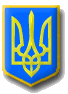 ЛИТОВЕЗЬКА    СІЛЬСЬКА РАДАВОЛИНСЬКА ОБЛАСТЬ, ІВАНИЧІВСЬКИЙ     РАЙОНЧетверта сесія восьмого скликанняР І Ш Е Н Н ЯВід 23 грудня 2020 року                с.Литовеж                                      № 4/18Про звіт начальника відділу земельних відносин,комунальної власності, містобудування, архітектури, соціально – економічного розвитку та інвестицій, щодо інвентаризації земель Литовезької сільської ради
      Відповідно до Закону України «Про місцеве самоврядування в Украні », на прохання депутатів ради, заслухавши та обговоривши звіт начальника відділу земельних відносин, комунальної власності, містобудування, архітектури, соціально – економічного розвитку та інвестицій, щодо інвентаризації земель Литовезької сільської ради, Литовезька сільська радаВИРІШИЛА: 1.Звіт начальника відділу земельних відносин, комунальної власності, містобудування, архітектури, соціально – економічного розвитку та інвестицій, щодо інвентаризації земель Литовезької сільської ради прийняти до відома. (додається). 2. Контроль за виконання даного рішення покласти на постійну комісію з питань земельних відносин, будівництва, інфраструктури, житлово-комунального господарства, природних ресурсів .Сільський голова                                                                                      О.Касянчук